МУНИЦИПАЛЬНОЕ КАЗЕННОЕ  ОБЩЕОБРАЗОВАТЕЛЬНОЕ  УЧРЕЖДЕНИЕ  БОРИСОГЛЕБСКОГО ГОРОДСКОГО ОКРУГАТАНЦЫРЕЙСКАЯ СРЕДНЯЯ  ОБЩЕОБРАЗОВАТЕЛЬНАЯ  ШКОЛА Публичный доклад МКОУ БГО Танцырейской СОШза 2014-2015 учебный год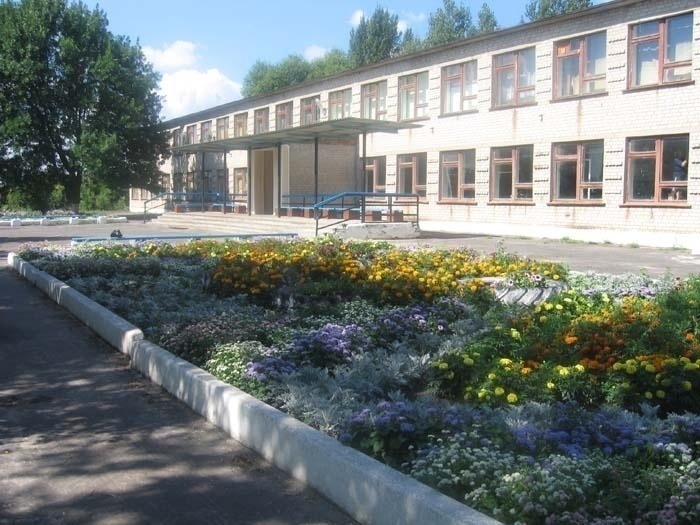 ОГЛАВЛЕНИЕ                     1.Общая характеристика учрежденияУчредительБорисоглебский муниципальный СоветПолное наименование образовательного учреждения  Муниципальное казенное общеобразовательное учреждение Борисоглебского городского округа Танцырейская средняя общеобразовательная школаТип образовательного учреждения  общеобразовательное учреждение Вид образовательного учреждения  средняя общеобразовательная школаЧисленность персонала:Всего___17______ Учителя __11______В 2012 году школа прошла процедуру лицензирования: серия А №302513 (регистрационный номер И-3516)   от 25 мая 2012г.В 2013 году учреждение прошло процедуру аттестации и аккредитации, получено свидетельство о государственной аккредитации: серия 36А01 № 0000101, (регистрационный номер ИН-1840) от 01 марта 2013г., подтвержден вид «средняя общеобразовательная школа».Устав: утверждено постановлением администрации Борисоглебского городского округа Воронежской области от 17.01.2012 г. № 61.Коллективный договор: зарегистрирован Управлением трудовых отношений и социальной защиты населения Воронежской области Борисоглебского района 16.11.2010г. № 07/4-45.Экономические и социальные условия территории нахождения.МКОУ БГОТанцырейская СОШ расположена в селе Танцырей Борисоглебского городского округа Воронежской области. Село находится в 20 километрах от  Борисоглебска,  недалеко от трассы Воронеж – Саратов.В селе проживает 1172 жителя.  В 2014-2015 году родилось 6 детей.На территории села находится детский сад, казенное учреждение здравоохранения Воронежской области «Борисоглебский  психоневрологический диспансер», фермерские хозяйства, почтовое отделение, 4 магазина, сельский Дом культуры, сельская библиотека, Танцырейский территориальный отдел.МКОУ БГО Танцырейская СОШ организована на базе МОУ «Танцырейская школа» СПОО в 2002 г. (Постановление администрации г. Борисоглебска - района Воронежской области от 19 февраля 2002  №185). Танцырейская средняя школа основана с 1956 года. Зданию школы – 39 лет. Танцырейская средняя  школа открыта в 1976 году. Учредитель школы – администрация Борисоглебкого городского округа. Здание школы – типовое, на 300 мест. В школе имеется спортзал, спортплощадка, библиотека, столовая, мастерские, оборудованные кабинеты, медицинский кабинет.В школе обучаются дети работников сельского хозяйства, медработников, педагогов, предпринимателей.Характеристика контингента обучающихся.В МКОУ БГО Танцырейской СОШ на конец года обучалось 82  ученика. Все учащиеся проживают в селе Танцырей.    По ступеням образования картина такова:Средняя наполняемость классов по ступеням:I ступень – 9 человек; II ступень – 8 чел.Всего по ОУ средняя наполняемость  классов -  8 человек. Всего семей в селе – 125, в них детей – 163.   Из них: полных – 95, в них детей – 124; неполных – 30, в них детей – 39.   Всего семей в школе – 69, в них детей – 82.Социальный состав семей:Основные позиции программы развития образовательного учреждения     Школа имеет собственную Программу развития на 2011-2016 гг., утвержденную Управляющим советом учреждения  (протокол № 4  от 18.01.11 г.).Настоящая программа определяет концепцию развития школы и основные направления деятельности по ее реализации. Нормативно – правовая база для разработки программы развития школы: Закон РФ "Об образовании"; Закон РФ «Об основных гарантиях прав ребенка»; Конвенция о правах ребенка;  Концепция профильной школы (приказ Министерства образования РФ № 2783 от 18.07.2002 г.); Устав муниципального образовательного учреждения, положения национальной образовательной инициативы «Наша новая школа»; Программа «Общее дело»; Федеральная Программа развития образования.Цель программы:     Достижение нового качества общего образования,  развитие профильного обучения. Создание воспитательно-образовательной среды, способствующей формированию у школьников гражданской ответственности, духовности, культуры, инициативности, самостоятельности, толерантности, способности к успешной социализации в обществе. Организация образовательного комплекса, позволяющего решить задачи непрерывного образования и оздоровления учащихся, начиная с дошкольного возраста.Основные задачи программы развития:     - Обеспечение прав ребёнка на качественное образование;-    Изменение методов, технологий обучения, расширение  информационно- коммуникационных технологий,   способствующих формированию практических умений и навыков анализа информации, самообучению;-      Формирование исследовательских умений и навыков у обучающихся на уроках и во внеурочной деятельности с целью предоставления им оптимальных возможностей для получения универсального образования, реализации индивидуальных творческих запросов;-     Построение образовательной практики с учетом региональных, социальных тенденций, воспитание детей в духе уважения к своей школе, селу, краю, России;-     Развитие органов ученического самоуправления, детской общественной организации;- Создание профильной школы с сетевой организацией УВП, с широким внедрением ИКТ в учебно-воспитательный процесс;-Создание единой информационной образовательной среды с выходом в региональную и более широкие информационные сети (Интернет);-Обеспечение  вариативности учебных  планов  и программ; -Обеспечение уровня образования,  соответствующего современным требованиям, на базе  содержания образования за счет использования лучших государственных программ, рекомендованных МО, за счет внедрения информационно-коммуникационных технологий в учебно-воспитательный процесс и за счет профильного изучения ряда предметов естественно-математического цикла;-Определение оптимального содержания образования, новых образовательных технологий обучения с учетом требований современного общества к выпускнику школы и особенностей школы; -Формирование творчески мыслящей личности, способной адаптироваться к условиям новой жизни, способной к самообразованию, самоконтролю и самосовершенствованию; -Укрепление кадрового потенциала, формирование творчески работающего коллектива школы;  -Обеспечение условий, способствующих сохранению и  укреплению здоровья, отработка здоровьесберегающих технологий, пропаганда ценности здоровья и здорового образа жизни через формирование активной позиции ребенка по отношению к своему здоровью; -Укрепление ресурсной базы школы с целью обеспечения её эффективного развития.Ожидаемые конечные результаты-Повышение качества образования и уровня информационной культуры участников образовательного процесса на основе использования современных информационных технологий; -Формирование исследовательских умений и навыков у обучающихся на уроках и во внеурочной деятельности с целью предоставления им оптимальных возможностей для получения универсального образования, реализации индивидуальных творческих запросов;-Расширение круга образовательных услуг за счет вариативной части – спецкурсов, факультативов, групповых занятий с одаренными детьми от изучения предметов по выбору к профильному обучению.-Изменение методов, технологий обучения, расширение  информационно- коммуникационных технологий,   способствующих формированию практических умений и навыков анализа информации, самообучению;   -Организация предпрофильного и профильного обучения с целью осознанного выбора будущей профессии;  -Построение образовательной практики с учетом региональных, социальных тенденций, воспитание детей в духе уважения к своей школе, селу, краю, России;   -Совершенствовать организацию учебного процесса в целях   сохранения и укрепления здоровья обучающихся;  -Систематизировать работу по обеспечению социально-психолого-педагогического сопровождения; -Развитие органов ученического самоуправления, детской общественной организации.     - Развитие индивидуальных и творческих способностей учащихся на основе интеграции личностно–ориентированных педагогических и информационных технологий.     -Создание единой информационной образовательной среды. -Развитие воспитательного потенциала образовательного учреждения в гражданском воспитании, профессиональном самоопределении и творческой самоактуализации личности;Структура управления, включая контактную информацию ответственных лицСтруктура управления в МКОУ БГО Танцырейской СОШ подразделяется на несколько уровней.    Первый уровень – директор,  управляющий совет, педагогический совет. Этот уровень определяет стратегическое направление развития школы.    Второй уровень тактического управления – заместитель директора по учебно-воспитательной работе, заместитель директора по воспитательной работе, а также органы и объединения, участвующие в самоуправлении школы.    Третий уровень тактической реализации – учителя, классные руководители,     непосредственные исполнители стратегии и тактики преобразований. Они выполняют управленческие функции по отношению к учащимся и родителям, детским объединениям, кружкам, клубам, студиям, научным обществам, в учебно-воспитательном процессе и в системе внеучебной работы.    Четвёртый уровень – органы классного и общешкольного ученического самоуправления, учащиеся – конечное звено в цепочке управления, для которых и должна эффективно функционировать система управления.Управляющая система обеспечивает:Информационность внутришкольного управления, формирование аналитической культуры обработки школьной информации.Формирование мотивации деятельности педагогического коллектива через:формирование адекватной самооценки деятельности;стимулирование творчества, новаторства, дальнейшую разработку системы поощрения в соответствии с результативностью работы;применение стимулирующего характера контроля;усиление значения психологической совместимости учителей и творческих групп.Формирование планово-прогностической деятельности через:построение работы школы на перспективной, прогнозируемой концептуальной основе по программам развития;определение этапов работы и создание прогнозов и планов каждого этапа, через регулирование отношений планов и целей;использование каждым субъектом управления циклограмм работы, увязывающих функционал и конкретные сроки его реализации.Формирование организационной деятельности на основе алгоритма организации, включающего в себя:изучение состояния вопроса;постановку рабочих целей;предварительное планирование подготовки и проведения дела;разработку и отбор оптимального содержания методов и форм предстоящей деятельности;обеспечение условий предстоящей работы;распределение функциональной ответственности между субъектами деятельности;постановку задач перед исполнителями и создание настроя на работу;непосредственную помощь в процессе реализации;анализ хода и результатов конкретного дела, подведение итогов, поощрение.Формирование функции внутришкольного контроля как целостной функции, отвечающей за взаимосвязь целей, планов и организацию, через:отработку контролирующих функций директора, заместителей директора, учителей, классных руководителей, а также взаимодействия с администрациями школ округа;анализ полученных в ходе контроля результатов и сравнение этих результатов с целями;применение стимулирующего характера контроля с использованием морального и материального поощрения педагогов и учащихся;отработку системного характера диагностики состояния УВП.Состав администрации МКОУ БГО Танцырейской СОШ:Директор школы  Тарасов Сергей Витальевич (Т – 7-45-03)Главный бухгалтер Иванникова Галина Дмитриевна (Т – 7-45-74)Зам. директора по УВР Полянская Светлана Владимировна (Т- 7-45-65)Зам. директора по ВР Федотова Татьяна Викторовна (Т- 7-46-72)Орган государственно-общественного управления– управляющий совет (протокол№2, от 14.04.2008)Управляющий совет МКОУ БГО Танцырейской СОШ является коллегиальным органом самоуправления, осуществляющим в соответствии с уставом общеобразовательного учреждения решение отдельных вопросов, относящихся к компетенции общеобразовательного учреждения                     МКОУ БГОТанцырейская СОШ имеет свой сайт –brstanc.netdo.ruКонтактная информация:Адрес   397155 Воронежская область, Борисоглебский городской округ, с. Танцырей, ул. Московская 4Телефон  (47354)    74543        74574e-mail  brstanc@mail.ru2.    Особенности образовательного процессаПояснительная запискак учебному плану МКОУ БГО  Танцырейской СОШна 2014 - 2015 учебный год.1.1. Нормативной базой, лежащей в основе разработки рабочего учебного плана школы, являются следующие документы:   - Закон Российской Федерации от 29.12.2012 г. № 273-ФЗ «Об образовании»;  - приказ департамента образования, науки и молодежной политики Воронежской области от  30.08. 2013 г.  № 840 «О внесении изменения в приказ департамента образования, науки и молодёжной политики Воронежской области от 27.07.2012 № 760»; - приказ Министерства образования и науки Российской Федерации от 06.10.2009 № 373 «Об утверждении и введении в действие федерального государственного образовательного стандарта начального общего образования»;- примерная образовательная программа образовательного учреждения (начальная школа) (М.: Просвещение, 2011);              - приказа Министерства образования Российской Федерации  от 09.03.2004 № 1312 «Об утверждении федерального базисного учебного плана и примерных планов для образовательных учреждений Российской Федерации, реализующих программы общего образования»;             - приказа Министерства образования Российской Федерации  от 05.03.2004 № 1089 «Об утверждении федерального компонента государственных образовательных стандартов начального, основного общего и среднего (полного) общего образования»;- постановления Главного государственного санитарного врача Российской Федерации от 29.12.2010 № 189 «Об утверждении СанПин 2.4.2.2821-10 «Санитарно-эпидемиологические требования к условиям и организации обучения в общеобразовательных учреждениях»;- Концепции профильного обучения на старшей ступени общего образования, утвержденной приказом Министерства образования Российской Федерации от 18.07.2002 № 2783; - Программы введения предпрофильной подготовки и профильного обучения в образовательных учреждениях Воронежской области, утвержденные приказом главного управления образования администрации Воронежской области от 18.08.2004 № 547;                    Начальное общее образованиеВ  2011-2012 г. начальное общее образование перешло  на новые стандарты образования. Образовательная программа  «Школа России».  УМК «Школа России» отличается значительным воспитательным потенциалом, а потому эффективно реализует подходы, заложенные в «Концепции духовно-нравственного развития и воспитания личности гражданина России», являющейся методологической основой ФГОС. Подтверждением этому служат целевые установки, заложенные в самой концепции УМК и программах по учебным предметам для начальной школы.Учебный план МКОУ БГО Танцырейской СОШ, реализующий основную образовательную программу начального общего образования, является важнейшим нормативным документом по введению и реализации федерального государственного образовательного стандарта начального общего образования; определяет максимальный объем учебной нагрузки обучающихся, состав учебных предметов и направлений внеурочной деятельности, распределяет учебное время, отводимое на освоение содержания образования по классам и учебным предметам, выступает одновременно в качестве внешнего ограничителя, определяющего общие рамки принимаемых решений при разработке содержания образования, требований к его усвоению и организации образовательного процесса, а также в качестве одного из основных механизмов его реализации.Основная образовательная программа начального общего образования содержит обязательную часть и часть, формируемую участниками образовательного процесса.Обязательная часть основной образовательной программы начального общего образования составляет 80%, а часть, формируемая участниками образовательного процесса, - 20% от общего объема основной образовательной программы начального общего образования.         Обязательная часть учебного плана определяет состав  учебных предметов обязательных предметных областей, которые реализуются в МКОУ БГО Танцырейской СОШ.Обязательная часть учебного плана отражает содержание образования, которое обеспечивает решение важнейших целей современного начального образования:а) формирование гражданской идентичности обучающихся, приобщение их к общекультурным, национальным и этнокультурным ценностям;б) готовность обучающихся к продолжению образования на последующих ступенях основного общего образования, их приобщение к информационным технологиям;в) формирование здорового образа жизни, элементарных правил поведения в экстремальных ситуациях;г) личностное развитие обучающегося в соответствии с его индивидуальностью.  Общие характеристики, направления, цели и практические задачи учебных предметов, предусмотренных требованиями Стандарта к структуре основной образовательной программы начального общего образования, в том числе по русскому языку, литературному чтению, иностранному языку, математике, окружающему миру, музыке, изобразительному искусству, технологии, физической культуре, приведены в разделе «Программы отдельных учебных предметов» основной образовательной программы начального общего образования МКОУ БГО Танцырейской СОШ.         Часть учебного плана, формируемая участниками образовательного процесса, обеспечивает реализацию индивидуальных потребностей обучающихся. Время, отводимое на данную часть в пределах максимально допустимой недельной нагрузки обучающихся,  используется на увеличение учебных часов, отводимых на изучение отдельных учебных предметов обязательной части; на введение учебных курсов, обеспечивающих различные интересы обучающихся.Организация занятий по направлениям раздела «Внеурочная деятельность» является неотъемлемой частью образовательного процесса МКОУ БГО Танцырейской СОШ, которая предоставляет обучающимся возможность выбора широкого спектра занятий, направленных на их развитие. Часы, отведенные на внеурочную деятельность, в учебном плане образовательного учреждения не отражаются. План внеурочной деятельности является отдельной частью организационного раздела основной образовательной программы начального общего образования.Содержание занятий, предусмотренных как внеурочная деятельность, формируется с учетом пожеланий обучающихся и их родителей (законных представителей) и направлено на реализацию различных форм ее организации, отличных от урочной системы обучения, таких как экскурсии, кружки, секции, олимпиады, конкурсы, соревнования, поисковые и научные исследования, общественно-полезная практика.При организации внеурочной деятельности обучающихся используются возможности МКОУ БГО Танцырейской СОШ: спортивный зал, спортивная площадка, компьютерный класс.     Основные принципы формирования учебного плана МКОУ БГО Танцырейской СОШ:на ступени начального общего образования определяет 5-дневную продолжительность учебной недели в 1 классе, 6- дневную во 2 - 4 классах;  продолжительность урока составляет:- в 1 классе – 35 минут (1-2 четверть), 45 минут (3-4 четверть);- во 2 - 4  классах – 45 минут.продолжительность учебного года для 1-го класса  33 недели,  для 2 – 4 классов 34  недели; продолжительность каникул в течение учебного года составляет не менее 30 календарных дней, летом - не менее 8 недель. Для обучающихся в 1 классе устанавливаются в течение года дополнительные недельные каникул.Совокупное учебное время, отведенное в учебном плане на учебные предметы обязательной части и части, формируемой участниками образовательного процесса, не должно превышать максимально допустимую недельную нагрузку обучающихся: для 1 класса - 21 час в неделю, для 2-4 классов –  26 часов в неделю (6-дневная учебная неделя).       Новый стандарт предъявляет новые требования к результатам начального образования. Этот результат достигается благодаря современному УМК, включающему учебники и учебные пособия нового поколения, отвечающему всем требованиям Стандарта. В МКОУ БГО  Танцырейской СОШ используется  УМК «Школа России» издательства «Просвещение». УМК "Школа России" включает в себя  завершенные линии учебников по всем основным предметам начального образования: - Русская азбука. Авторы:  Горецкий В.Г., Кирюшкин В.А., Шанько А.Ф.
- Русский язык.  Авторы:  Канакина В.П., Горецкий В.Г.
- Литературное чтениe. Авторы:  Климанова Л.Ф.,  Горецкий В.Г., Голованова М.В.- Иностранный язык. Авторы: Биболетова М.З., Денисенко О.Е.,  Трубанева Н.Н. 
- Математика. Авторы:  Моро М.И.,  Бантова М.А.,  Бельтюкова Г.В.
- Окружающий мир. Автор Плешаков А.А.
- Изобразительное искусство  Авторы:  Неменская Л.А -Информатика. Авторы: Матвеева Н.В., Челак Е.Н., Конопатова Н.В.- Основы религиозных культур и светской этики. Авторы: Кураев А.В.  - Музыка. Авторы: Критская Е.Д., Сергеева Г.П.-Физическая культура. Авторы: Лях В.И.При составлении учебных программ использовались Примерные программы по учебным предметам  (Москва, «Просвещение», 2011) из серии  «Стандарты второго поколения».Часы, отведенные на часть, формируемой образовательным учреждением -  3 часа в 2-3 классах, 2,5 часа в 4 классе. Используются во 2 - 4 классах  на введение учебных курсов: «Математика и конструирование», «Информатика», по 1 часу, используются для индивидуально-групповых занятий с учащимися по математике – во 2-3 классах - 1час, в 4 классе – 0,5 ч.                                             на 204-2015 уч. год                                                 1 класс                                                 2 – 4  классы                       Основное общее образование (V-IX классы)Базисный учебный план основного общего образования (V-IX классы) ориентирован  на пятилетний нормативный срок освоения образовательных программ основного общего образования.Федеральный компонент базисного учебного плана основного общего образования (V-IX классы) представлен учебными предметами и количеством часов на их изучение на весь период освоения общеобразовательной программы основного общего образования: «Русский язык», «Литература», «Иностранный язык», «Математика», «Информатика и ИКТ», «История», «Обществознание (включая экономику и право), «География», «Природоведение», «Физика», «Химия», «Биология», «Искусство (Музыка, ИЗО)», «Технология, «Физическая культура», «Основы безопасности жизнедеятельности».           Третий час учебного предмета «Физическая культура» используется на увеличение двигательной активности и развитие физических качеств обучающихся, внедрение современных систем физического воспитания.           Учебный предмет «Искусство (Музыка и ИЗО)» в V-IX классах  разделен на два - «Искусство (ИЗО) и «Искусство (Музыка)», на изучение каждого из них  отводится по 1 часу в неделю V-VII и по 0,5 часа в неделю в  VIII – IX классы.Часы, отведенные в федеральном базисном учебном плане на преподавание «Родного языка и литературы», отнесены в региональный компонент и переданы на изучение учебного предмета федерального компонента «Русский язык». В V-VI классах 3 часа, в VII классе 1 час.          Часы регионального компонента используются на введение учебного предмета «Информатика (информатика и ИКТ)» в V-VII классах (1 час в неделю), что позволяет обеспечить непрерывность изучения учебного предмета на ступени основного общего образования; на введение  интегрированного учебного курса «Краеведение» в VI-IX классах (1 час в неделю).        Учебный курс «Краеведение» предполагает изучение соответствующего учебного предмета: в VI – VII классах изучается раздел курса «Географическое краеведение», содержащих сведения о рельефе местности, почве, геологическом строении, водных путях, флоре, фауне, населении и промышленности Воронежской области, в VIII – IX классах раздел «Историческое краеведение», содержащих сведения об истории Воронежской области.         Часы  компонента  образовательного учреждения учебного плана: в V классе  - 4 часа в неделю,  в VI, VII по 3 часа в неделю, в VIII классе 4 часа в неделю, в IX классе 5 часов в неделю. Часы  используются для проведения индивидуальных и групповых занятий с учащимися, для введения новых предметов, курсов.        По математике добавляется по 1 часу в  V - IX классах.        По  литературе –  1 час в неделю в  V  классе в соответствии с методическими рекомендациями к учебнику под редакцией В.П. Коровина, В.Я.Журавлева, 1 час в VII классе в соответствии с методическими рекомендациями к учебнику под редакцией  Беленького Г.И.     По русскому языку по 1 часу в неделю в V, IX классах,  0,5 часов – в VIII классе.     По технологии  в  VIII классе  1 час в неделю.     По географии   1 час в неделю в  VI классе.     По истории 1 час в неделю в  IX классе.     Предметы: «Культура общения» в V-IX классах (0,5 часа в неделю), «Основы безопасности жизнедеятельности» в V-VII классах (0,5 часа в неделю) вводятся с целью обеспечения преемственности содержания образования.       В IX классе 1,5 часа компонента образовательного учреждения используются для организации предпрофильной подготовки через организацию курсов по выбору, обеспечивающих успешное профильное самоопределение учащихся в отношении продолжения образования.Для осуществления предпрофильной подготовку входят  следующие элективные курсы: «Выбираем здоровье», Верзилина Маргарита Юрьевна; «Алгебра модуля», Малина Вера Викторовна; «Физическая картина мира», Шаробарова Ольга Алексеевна;  «История в лицах», Перегудова Татьяна Юрьевна; «По страницам Британской истории», Белова Екатерина Васильевна;«Теория и практика написания сочинений и рассуждения на основе прочитанного текста», Федотова Татьяна Викторовна.на 2014-2015 уч.годСреднее (полное) общее образование (X класс)       Базисный учебный план среднего (полного) общего образования (X-XI классы) ориентирован на 2-летний нормативный срок освоения образовательных программ среднего (полного) общего образования.       Принципы построения базисного учебного плана для X класса основаны на идее двухуровневого (базового и профильного) федерального компонента государственного стандарта общего образования. Учебные предметы  представлены для изучения обучающимся либо на базовом, либо на профильном уровне.      Базовые общеобразовательные учебные предметы - учебные предметы федерального компонента, направленные на завершение общеобразовательной подготовки обучающихся. Обязательными базовыми общеобразовательными учебными предметами являются: «Русский язык», «Литература», «Иностранный язык», «Математика», «История», «Физическая культура», «Основы безопасности жизнедеятельности», а также интегрированные учебные предметы «Обществознание (включая экономику и право)» и «Естествознание».  Данный учебный предмет не является суммой знаний по физике, химии, биологии. Он призван решать задачу формирования целостной естественнонаучной картины мира и ознакомления обучающихся с методами познания, характерными для естественных наук. Эта задача в большей степени соответствует назначению изучения естествознания в профилях гуманитарной направленности. Остальные базовые учебные предметы (далее – базовые по выбору) изучаются по выбору.      При профильном обучении обучающийся выбирает не менее двух учебных предметов на профильном уровне.     Часы регионального компонента в X классе  представлены предметами «Краеведения» (данный курс  является комплексным и направлен на приобретение обучающимися навыков исследовательской деятельности при получении сведений о родном крае, в том числе по географии, истории, экологии, археологии, топонимике, топографии, геральдике, этнографии, филологии, искусствознанию) - 1 час в неделю и  «Информатика (информатика и ИКТ)», 1 час в неделю.    В учебный план образовательного учреждения включены  обязательные учебные предметы на базовом уровне (инвариантная часть федерального компонента), два учебных предмета на профильном уровне (из вариативной части федерального компонента), которые определят направление специализации образования в конкретном профиле, часы регионального компонента.      Профильные предметы ориентированы в первую очередь на подготовку выпускников школы к последующему профессиональному образованию. Часы, отведенные на компонент образовательного учреждения, используются для проведения учебных практик и исследовательской деятельности; для увеличения количества часов, отведенных на преподавание базовых и профильных учебных предметов федерального компонента.      В  X классе профильное обучение: индустриально-технологический профиль. Для реализации   программы индустриально-технологического профиля в учебный план добавлены часы из компонента образовательного учреждения по физике (2ч.) и технологии (3ч.).                                                на 2014-2015 уч.год Образовательные технологии и методы обучения, используемые в образовательном процессеПедагогический коллектив в образовательном процессе использует как традиционные методики обучения, так и новые образовательные технологии.Карта используемых инновацийМКОУ БГО Танцырейской СОШ1. В учебной работе2. В воспитательной работе3. В управленческой деятельностиОсновные направления воспитательной деятельностиШкола работала по программе воспитательной работы «Школа - наш дом» (2013-2016 гг.)Воспитательная работа включала в себя реализацию комплекса организационных и педагогических задач, решаемых педагогами-воспитателями с целью обеспечения оптимального развития личности ученика, выбор личностно-ориентированных открытых образовательных технологий, форм и методов воспитания учащихся, а так же сам процесс их реализации. Вся работа коллектива,  предполагающая организацию совместной деятельности педагогов и учащихся и их родителей, направлена на формирование определенной модели выпускника.   Цель воспитания предполагала духовно-нравственное, гражданско-патриотическое развитие ученика:как индивидуальности: с максимально развитыми природными задатками; с высоким творческим потенциалом умственного развития; самостоятельно мыслящей.как личности: с гуманистическим мировоззрением, с развитием чувства гражданского долга и собственного достоинства, с активной жизненной позицией, законопослушной, способной любить, беречь, созидать.Отсюда вытекал ряд важнейших задач:1.Развитие познавательной активности учащихся.2.Целенаправленное формирование гуманистического отношения к окружающему, к основным гуманистическим понятиям, формирование духовно-нравственных основ личности.3.Формирование внутренней потребности личности в самосовершенствовании. 4.   Развитие творческих способностей учащихся.5.    Активизация деятельности ученического самоуправления  на  школьном   уровне и внутри классов.Приоритетные направления работы.Виды внеклассной, внеурочной деятельности.- олимпиады;- конкурсы;- объединения дополнительного образования;- предметные недели;- традиционные мероприятия;- спортивные секции;- турпоходы;- праздники классных коллективов;- творческие конкурсы;- совместная деятельность кл. руководителей;- КТД;- участие в соревнованиях, смотрах;- участие в органы детского самоуправления, детских объединениях, Совете старшеклассников.Мероприятия  и формы воспитательной деятельности.-Конкурсы и проекты;-Викторины;-Общешкольные мероприятия;-Организация и  работа школьного музея «Память»;- Работа школьного наркопоста; -Работа с родителями;-Работа с  ученическим советом самоуправления;- Работа волонтерского объединения-Гражданско-патриотическая работа;-Индивидуальная работа с трудными учащимися;-Личностно-ориентированный подходНаучные общества, творческие объединения, кружки, секции.Кружковая работа Физкультурно- спортивное направлениеЕстественнонаучное направлениеДоля  учащихся, занимающихся в кружках, секциях – 95%Доля  учащихся, включенных в исследовательскую деятельность -15%Характеристика внутришкольной системы оценки качества.Качество обеспечиваемого школой образования - это не только качество его результатов, но и качество всей внутришкольной образовательной среды - состояния образовательного процесса, его содержания, технологий, условий реализации.     Критерии   оценки качества образования в МКОУ  БГО Танцырейской СОШ   Критерий качества состояния образовательного процесса включает в себя показатели: содержания основного и дополнительного образования, используемых образовательных технологий, содержания и форм внеклассной воспитательной работы, организации учебно-воспитательного процесса и др. 
 Критерий качества созданных условий конкретизируется в показателях учебно-методической обеспеченности, квалифицированности кадров, их инновационной готовности, материально-технической оснащенности, санитарно-гигиенических условий и др.  Критерий потребностей учащихся  определяется диагностикой профильного обучения и предпрофильной подготовки, получения дополнительного образования.Качество преподавания оценивается профессиональной компетентностью учителя, системным анализом как отдельно взятого урока, так и состояния преподавания в целом, где обязательно учитывается работа над общешкольной проблемой и проблемой самообразования, непрерывность повышения квалификации, использования новых образовательных технологий, в том числе ИКТ.  Мотивация учащихся мы исследуем с помощью диагностики, которая помогает выявить условия и факторы, стимулирующие положительную мотивацию учащихся или препятствующие её формированию.  Критерий  качества результатов учащихся включает обученность, состояние здоровья, утверждение ребёнком себя в окружающей среде (социальная активность учащихся)3. Условия осуществления образовательного процессаРежим работы школы.В 1-х классе – 5-ти дневная учебная неделя, во 2 -9, 11  классах – 6-ти дневная учебная неделя.Занятия проводятся в одну смену.Открытие школы – 7 часов 50 минут.Дежурный учитель приступает к дежурству в 8 часов 10 минут.Проведение общешкольной утренней зарядки – ежедневно с 8-15 до 8-25.Начало занятий – 8 часов 30 минут.Проведение оперативных совещаний – понедельник (с 8. 00 до 8. 20)Проведение школьных линеек – суббота – 10 часов 10 минут.Проведение внеклассных мероприятий с 16 до 20 часов.Учебно-материальная база, благоустройство, оснащенность.В школе созданы комфортные условия: температурный, световой, воздушный режим соответствуют требованиям СанПиН, уровень озеленения в кабинетах   достаточно высокий. Здание школы, учебные и служебные кабинеты соответствуют стандартам. В школе имеется 11 учебных кабинетов, 1 спортивный зал,  мастерская, кабинет обслуживающего труда, библиотека, столовая, медицинский кабинет.Для внедрения информационно-коммуникационных технологий имеются  компьютерный класс, мультимедийное оборудование, интерактивные доски. Учащиеся и педагоги имеют возможность выхода в Интернет. Функционирует электронная почта.           Учебные кабинеты оборудованы необходимой мебелью, которая промаркирована соответственно росту обучающихся, оснащены техническими и учебно-наглядными средствами обучения. С целью обеспечения безопасности жизнедеятельности в кабинетах имеются необходимые средства пожарной безопасности, индивидуальные средства защиты (медицинские аптечки, ватно-марлевые повязки и т.д.), инструкции по пожарной безопасности, охране труда и технике безопасности. Условия для занятий физкультурой и спортом.      На территории школы имеется  спортивная площадка, футбольное поле, гимнастический городок,  беговая дорожка, хоккейная коробка. В спортивном зале есть необходимое оборудование для проведения уроков физической культуры, тренажёры.Образовательное учреждение оснащено следующей техникой:Условия для досуговой деятельности и дополнительного образования.   В школе есть современное оборудование для проведения концертов, вечеров, конкурсов.Библиотечно-информационный центрНеотъемлемой частью информационного обеспечения является учебная литература (учебники, пособия, дидактический материал и пр.). Учащиеся и учителя пользуются услугами школьной библиотеки.- Количество записанных обучающихся – 82 человек;- Количество записанных преподавателей  – 11 человек;-Объём книжного фонда – 4500 экз.;-Объём учебного фонда – 1257 экз.;- Объём VIDEO; СD; DVD-фонда – 99 экз.Для информирования об общешкольных мероприятиях и формирования эффективной коммуникативной среды  школы обладает следующими информационными ресурсами:-школьный сайт: brstanc.netdo.ru-информационные стенды.Организация летнего отдыха детей.    В школе функционируют:- пришкольный оздоровительный лагерь с дневной формой пребывания по программе «Солнышко»1 -4 классы (с целью решения проблем досуга и укрепления здоровья детей); по программе «Юный исследователь» 5 класс (с целью приобретения навыков исследовательской деятельности);-  палаточный передвижной лагерь «Робинзон» (с целью повышения интереса к туризму).Организация питания, медицинского обслуживания.В школе работает школьная столовая (80 посадочных мест).Охват школьников горячим питанием за родительские средства (100 %)Количество учащихся, получающих адресную помощь в виде питанияУчащиеся 1-9  классов обеспечены «Школьным молоком».Обеспечение безопасностиРазработан паспорт безопасности;Сформирована нормативно-правовая база по обеспечению безопасности;Школа оборудована системой пожарной безопасности;Разработаны инструкции по безопасности;Регулярно проводятся инструктажи по безопасности;Проводится обучение учащихся правилам безопасности и охраны жизни;Обеспечена освещенность школьной территории, имеется необходимое количество огнетушителей;Учащиеся изучают предмет «Основы безопасности жизнедеятельности».Спортивный зал  оборудован противотравматическими средствами: батареи закрыты деревянными щитами, окна затянуты  сеткой, на занятиях гимнастикой используются маты.Предписания со стороны органов Роспотребнадзора,  Госпожнадзора, инспекции по охране труда, Ростехнадзора своевременно выполняются.Данные о состоянии здоровья обучающихся (в динамике по группам здоровья):Мониторинг распределения обучающихся по физическим группам здоровья          Мониторинг состояния здоровья обучающихся показал, что количество учащихся, относящихся к основной группе здоровья, уменьшилось; к специальной группе, освобожденных от занятий физической культурой на длительный период, осталось на том же уровне. Учащихся, относящихся к подготовительной группе здоровья, увеличилось на 7 человек.В целях оздоровления школьников проводится целая система профилактических мер здоровьесбережения:-при разработке учебного плана соблюден максимальный объём обязательной учебной нагрузки;- использование форм уроков, способствующих здоровьесбережению, чередование видов деятельности на уроках;-организация физической активности учащихся (зарядка до учебных занятий,  физкультминутки на уроках, подвижные перемены, проведение 3 уроков физкультуры с учётом физкультурной группы, дни здоровья);- ежегодная диспансеризация обучающихся;-профилактика вредных привычек и зависимостей учащихся;-лекции, беседы, классные часы по актуальным вопросам здоровья;-сотрудничество с родителями учащихся по вопросам сохранения и укрепления здоровья их детей.Каждым классным руководителем разработан и реализован комплекс мер по охране и укреплению здоровья детей, включающий в себя:- организацию и проведение каникулярного отдыха детей;- инструктажей по правилам техники безопасности;- мероприятий по профилактике частых заболеваний учащихся, детского травматизма на дорогах, наркомании, токсикомании, табакокурения;- экскурсий и походов;- участие коллектива класса в спортивных, внутришкольных мероприятиях.Медицинское обслуживание учащихся осуществляет медицинский работник. Имеется лицензированный медицинский кабинет.Количество обучающихся, получивших травмы и пищевые отравления во время образовательного процесса:Кадровый состав (административный, педагогический, вспомогательный; уровень квалификации, система повышения квалификации; награды, звания, заслуги).В  нашей школе работает  11 педагогов.Возрастной состав педагогических работниковУровень образования педагогических работниковДоля мужчин – 9 %11 учителей (100%) – выпускники Танцырейской школы.Распределение педагогических работников по стажу работы:Качественный состав педагогических кадров по уровню квалификацииЗа высокие результаты в обучении и воспитании подрастающего поколения награждены Почетными званиями, нагрудными значками и грамотами:- значок «Отличник народного просвещения» - 2 человека  (18%), (Тарасов С.В. , Тарасова Л.Д.); - Почетная грамота Министерства образования и науки РФ   - 2 человека (28%);-  Почетная грамота Департамента образования, науки и молодежной политики Воронежской области – 10 человек (91%). - награды муниципального уровня  - 10 чел. (91%).Аттестация педагогических и руководящих кадров                     в 2014/2015 учебном году4 . Комплекс мер по модернизации системы общего образования в МКОУ БГО Танцырейской СОШ- Повышение квалификации и переподготовке педагогических кадров МКОУ БГОТанцырейской СОШв 2014-2015 учебном году- Участие в семинарах МКОУ БГОТанцырейской СОШв 2014-2015 учебном году- Дистанционная форма обучения.1. На основании Федерального Закона РФ «Об образовании», приказа департамента образования, науки и молодежной политики Воронежской области  № 830 от 28.08.2013 г., Устава МКОУ   БГО Танцырейской  СОШ   с целью наиболее полного удовлетворения потребностей обучающихся в области образования в 9, 10 классах введено дистанционное обучение.2.Тьютор Верзилина М.Ю. принимала участия в обучающем семинаре по дистанционному обучению.3.Принято Положение по организации дистанционного обучения в МКОУ   БГО  Танцырейской СОШ (Рассмотрено на заседании педагогического совета, протокол №1 от 25.08.2012г., утверждено приказом директора № 43 от 30.08.2012г.).- Внедрение электронного учебника.    С сентября 2014 года в нашей школе проводится апробационный этап внедрения электронного учебника в образовательный процесс. Учитель математики Шаробарова О.А., электронный учебно-методический комплекс Гельфман Э.Г и др. Математика -5 класс.Цель: Создание условий для использования УМК издательства   « БИНОМ. Лаборатория знаний» в целях эффективной учебной деятельности школьников, развития их способностей, склонностей, удовлетворения их познавательных потребностей и интересов. Богатый иллюстративный материал в электронном пособии позволяет наглядно продемонстрировать учебный материал. У учителя есть возможность достроить электронный учебник своим материалом, создать заметки. Учебник допускает адаптацию в соответствии с потребностями учащихся, уровнем подготовки и интеллектуальными возможностями. -Переход на новые образовательные стандарты1.Разработана и утверждена основная образовательная программа начального общего образования.2.Проведён анализ ресурсов учебной  и методической литературы, программного обеспечения.3.Учащиеся 1 класса обеспечены бесплатными учебниками.- Совершенствование системы поддержки талантливых детей.1.Реализация программы «Одарённые дети»;2.Рост количества детей, участвующих в олимпиадах и конкурсах различных уровней.5.Результаты деятельности учреждения, качество образованияРезультаты государственной (итоговой) аттестации в 9 классеВ 2014-2015 учебном году в 9 классе обучалось 9 человек. Допущены  к итоговой аттестации – 9 учащихся.Русский язык. Учитель Федотова Татьяна Викторовна. Математика. Учитель Малина Вера ВикторовнаСдавали в форме ОГЭ основные предметы – 9 чел.Пересдавали основные предметы в форме ОГЭ – 1 учащийсяОсновной государственный экзамен: результаты по русскому языку  удовлетворительные, по математике у 1 ученицы - неудовлетворительный (пересдавала в дополнительные сроки). Анализ годовых отметок и отметок, полученных на экзаменах в условиях независимого оцениванияРезультаты государственной (итоговой) аттестации в 9 классе2010 - 2013 г. (обязательные предметы)Сведения о распределении  выпускников 9-х и 11-х классов  2011 – 2014 уч.г. МКОУ БГО Танцырейской СОШРезультаты внутришкольной оценки качества образования.Итоги успеваемости 2014-2015 учебного годаВсе учащиеся первого класса (8 учеников) освоили учебную программу и переведены во второй класс.Мониторинг организации дистанционного обученияв МКОУ БГО Танцырейской СОШ (май 2015 года)С целью наиболее полного удовлетворения потребностей обучающихся в области образования в 9, 10 классах введено дистанционное обучение ( математика, русский язык).К безусловным достижениям учащихся можно отнести результаты их участия в олимпиадах 2014-2015 учебном году.Победители и призеры муниципального этапа всероссийской олимпиады школьников в 2014 годуДостижения обучающихся и их коллективов (объединений, команд) в районных, областных, федеральных конкурсах, соревнованиях и т.п.Достижения учреждения в конкурсах. Публикации педагогов МКОУ БГО ТанцырейскойСОШ6.Социальная активность и внешние связи учреждения  Финансово - экономическая деятельУтверждена  в  сумме  9542,7 тыс.руб.в том числе фонд заработной платы (фонд оплаты труда)   4430,7 тыс.руб.2. РАСХОДЫДиректор_______________  Тарасов С.В.                           Главный бухгалтер ________      ИванниковаГ.Д.                             (подпись)         (расшифровка подписи)                                                               (подпись)            (расшифровка подписи)Исполнение бюджета за 1-е полугодие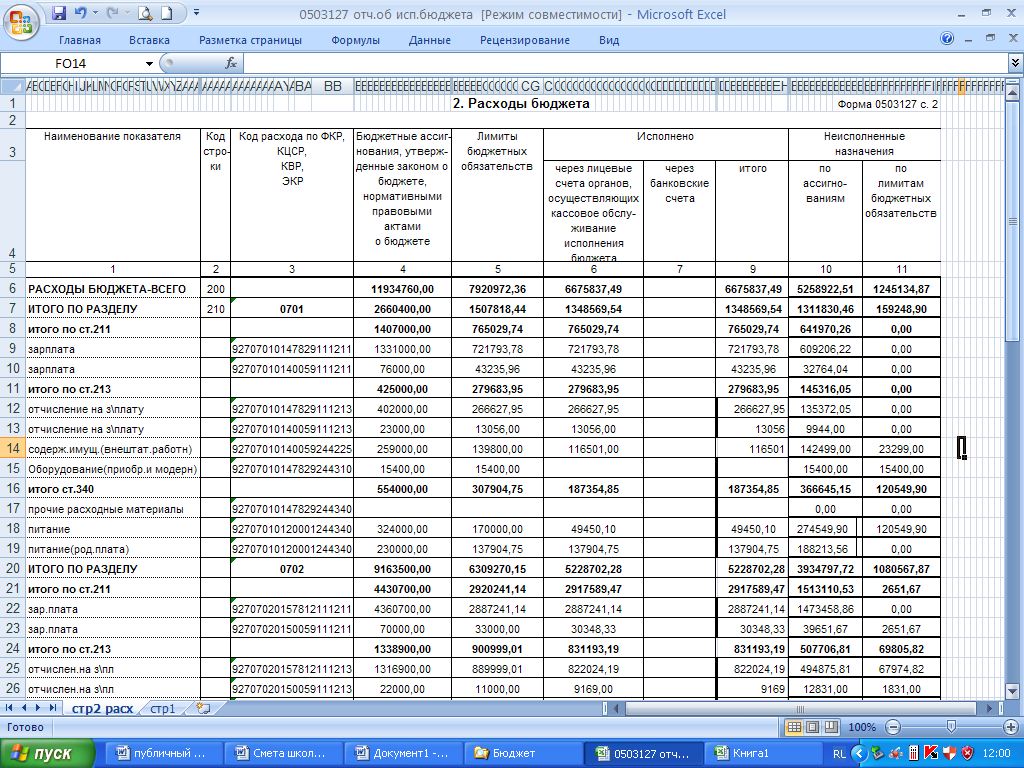 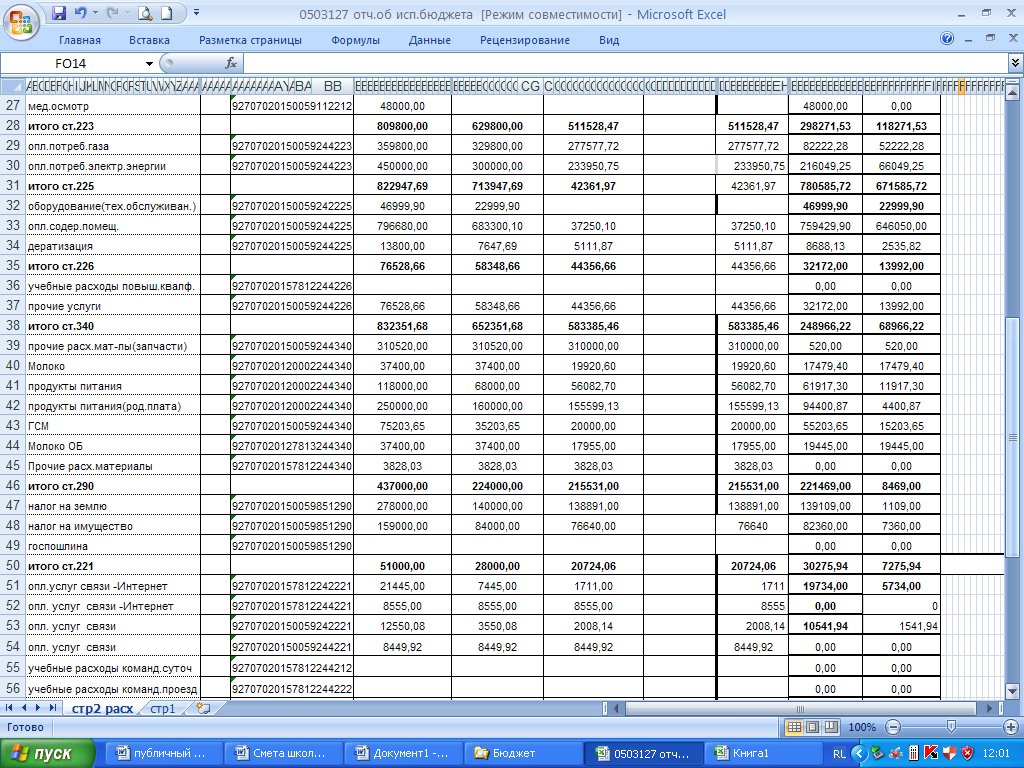 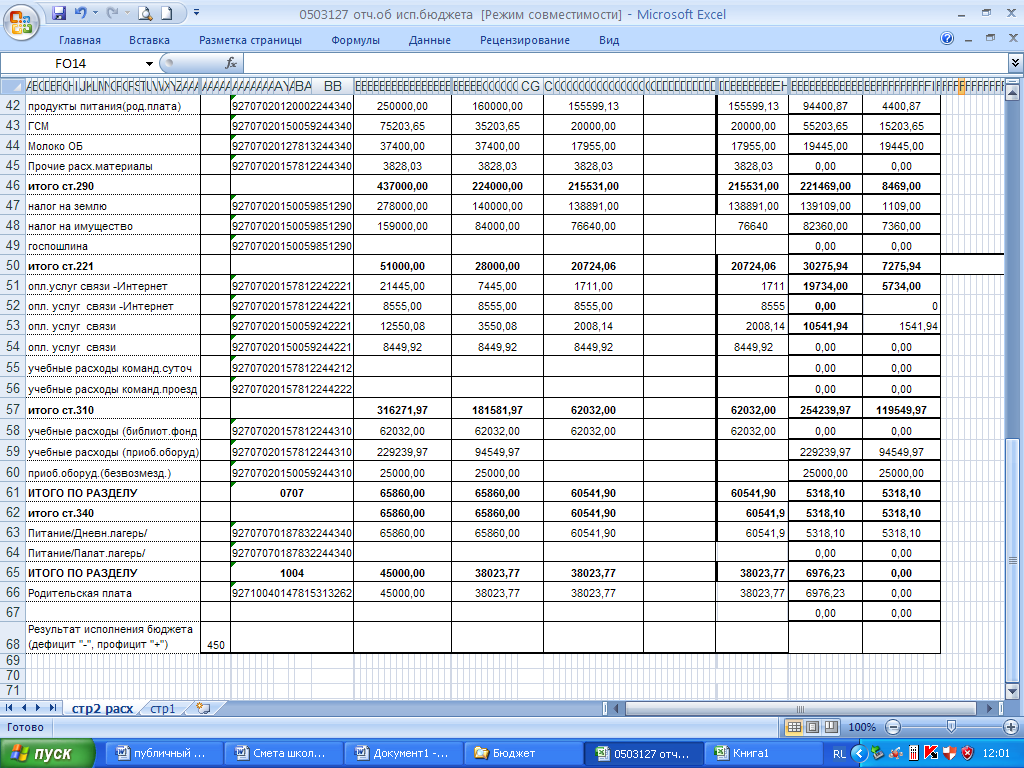 Решения, принятые по итогам общественного обсуждения В 2014-2015 учебном году на  общешкольных родительских собраниях обсуждались: итоги УВР за 2014-2015 учебный год, перспективы развития МКОУ БГО Танцырейской СОШ на 2015-2016г., организации горячего питания учащихся школы, итоги  проведения промежуточной аттестации обучающихся; состояния детского дорожно-транспортного травматизма, профилактики суицидов среди подростков, итоги проведения месячника по профилактике социального сиротства среди несовершеннолетних; организации косметического ремонта школы.На заседаниях  Управляющего совета школы  обсуждались вопросы о комплексе мер по реализации системы общего образования в МКОУ БГО Танцырейской СОШ, локальные акты, публичный доклад за 2014-2015 учебный год.По итогам обсуждения на Управляющем совете принято решение одобрить публичный доклад администрации школы и опубликовать на сайте школы.Заключение. Перспективы и планы развитияПо итогам анализа можно отметить, что поставленные перед школой задачи, в основном, выполнены. И нами определена на новый учебный год цель: создать условия для формирования ключевых компетенций у учащегося, обеспечивающих его социализацию  в интересах государства, общества и личности, для реализации доступности качества и эффективности образования,  способствующие  развитию и саморазвитию нравственной, гармоничной, физически здоровой личности, способной к творчеству и самоопределению.В 2015-2016 учебном году необходимо решить следующие задачи:Организационные:  - создать условия для практической реализации ФГОС НОО (1, 2, 3, 4 классы), ФГОС ООО (5 класс);  - продолжить работу по реализации целей и задач Программы развития ОУ до 2016 года;  - совершенствование системы мониторинга качества обученности, позволяющего своевременно корректировать учебные достижения;-  уделить особое внимание предпрофильной подготовке и профильному обучению  обучающихся через систему элективных курсов; -    создать условия для ведения развивающих часов, курсов по выбору, индивидуальных консультаций, проектной деятельности;обеспечить условия для взаимосвязи урочной и внеурочной деятельности;- обеспечение образования с современным качеством, соответствующимпотребностям развития личности;  - усилить общекультурную направленность общего образования в целях повышения адаптивных возможностей школьников; -совершенствовать работу, направленную на сохранение и укрепление здоровья учащихся и привитию им навыков здорового образа жизни. -  создать атмосферу психологического комфорта, условий для развития эмоциональной, коммуникативной, культурной сферы.Кадровые:    - создать условия для повышения профессионального уровня учителей, обратив особое внимание на педагогов, работающих в 1, 2, 3, 4, 5(по ФГОС нового поколения);   - повышение профессионального мастерства классных руководителей;   - совершенствовать кадровое обеспечение.     3. Материально-технические:-  продолжить оснащение учебных кабинетов необходимым оборудованием;-  продолжить работу по оснащению медиатеки.Мотивационные:- усилить работу по мотивации учителей элективных курсов, элективных предметов, применению новых технологий обучения и воспитания; ИКТ;целенаправленно формировать у педагогов школы позитивное отношение к решению актуальных задач, определённых национальной образовательной инициативой «Наша новая школа»; ФГОС нового поколения;способствовать созданию здорового микроклимата в педагогическом коллективе; атмосферы инициативы и творчества. Директор МКОУ БГО Танцырейской СОШ                                С.В.Тарасов1.Общая характеристика МКОУ БГО Танцырейской СОШСтр.32.Особенности образовательного процессаСтр. 103.Условия осуществления образовательного процесса  Стр. 274.Комплекс мер по модернизации система общего образования Стр. 355.Результаты деятельности учреждения. Качество образованияСтр. 396.Социальная активность и внешние связи учрежденияСтр. 527.Финансово-экономическая деятельностьСтр. 538.Решения, принятые по итогам общественного обсужденияСтр. 569.Заключение. Перспективы и планы развития.Стр. 57Ступень образованияКоличество классовКоличество учащихсяКоличество учащихсяСтупень образованияКоличество классовНачало годаКонец годаНачальная школа          4   (3 класса-комплекта)3435Основная школа          54141Средняя школа          166Статус семьиКоличество семейКоличество детейПолные4454Неполные2528Матери- одиночки1213Вдовы66Родители в разводе79 Многодетные714Неблагополучные58Родители – инвалиды33Дети – инвалиды00Малообеспеченные1622Подопечные00                                        Учебный план                   ФГОС  начального общего образования                              МКОУ БГО Танцырейской СОШПредметные областиУчебные предметыКоличество часов в неделю по четвертямКоличество часов в неделю по четвертямКоличество часов в неделю по четвертямПредметные областиУчебные предметыIIIIII-IV	Обязательная часть	Обязательная часть	Обязательная часть	Обязательная часть	Обязательная частьФилологияРусский язык555ФилологияЛитературное чтение344ФилологияИностранный язык000Математика и информатикаМатематика444Обществознание и естествознаниеОкружающий мир022Основы духовно-нравственной культуры народов РоссииОсновы духовно-нравственной культуры народов России000ИскусствоМузыка0,511ИскусствоИзобразительное искусство0,511ТехнологияТехнология111Физическая культураФизическая культура133Учебная нагрузкаУчебная нагрузка152121Максимально нагрузкаМаксимально нагрузка152121                 Учебные предметыКоличество часов в неделюКоличество часов в неделюКоличество часов в неделюКоличество часов в неделю   Предметные           областиКоличество часов в неделюКоличество часов в неделюКоличество часов в неделюКоличество часов в неделю   Предметные           области2344ФилологияРусский языкРусский язык5555Литературное чтениеЛитературное чтение4444Иностранный языкИностранный язык2222Математика и информатикаМатематикаМатематика4444Обществознание и естествознаниеОкружающий мирОкружающий мир2222Основы духовно-нравственной культуры народов РоссииОсновы духовно-нравственной культуры народов РоссииОсновы духовно-нравственной культуры народов России000,50,5ИскусствоМузыкаМузыка1111ИскусствоИзобразительное искусствоИзобразительное искусство1111ТехнологияТехнологияТехнология1111Физическая культураФизическая культураФизическая культура3333Итого часов, отведенных на обязательную частьИтого часов, отведенных на обязательную частьИтого часов, отведенных на обязательную часть232323,523,554Математика и конструированиеМатематика и конструированиеМатематика и конструирование1111         2МатематикаМатематикаМатематика1110.5         4ИнформатикаИнформатикаИнформатика11112Итого часов, отведенных на часть, формируемую участниками образовательного процессаИтого часов, отведенных на часть, формируемую участниками образовательного процессаИтого часов, отведенных на часть, формируемую участниками образовательного процесса3332,50ИтогоИтогоИтого262626261Максимально допустимая недельная нагрузкаМаксимально допустимая недельная нагрузкаМаксимально допустимая недельная нагрузка262626261Учебный планосновного общего образования МКОУ БГО Танцырейской СОШУчебные предметы                    2 ступень                    2 ступень                    2 ступень                    2 ступень                    2 ступеньУчебные предметы56789Федеральный компонент Русский язык33332 Литература22223  Иностранный язык33333 Математика55555  Информатика и ИКТ---12  История22222  Природоведение2---- Обществознание-1111  География-1222  Физика --222 Химия---2  2  Биология-1222Искусство (Музыка)11111Искусство (Изо)11111  Физическая культура33333  Технология2221- Основы безопасности жизнедеятельности---1-ИТОГО2425293130Региональный компонент45311Русский язык331--Краеведение-    1111Информатика и ИКТ1    11-- Компонент образовательного учреждения Компонент образовательного учреждения4   33455Математика  1-1111Литература  1-1---Русский язык1--0,511История ----11География-1----Основы безопасности жизнедеятельности0,50,50,5---Культура общения0,50,50,50,50,50,5Технология---1--Элективные курсы:1. «Алгебра модуля»2. «Физическая картина мира»3. «Выбираем здоровье»4. «История в лицах»5. «По страницам Британской истории»6. «Теория и практика написания сочинений и рассуждения на основе прочитанного текста»1,5(52ч.) 0,25 0,25 0,250,25 0,250,251,5(52ч.) 0,25 0,25 0,250,25 0,250,25Учебная нагрузка323335363636Максимальная нагрузка323335363636             Учебный плансреднего (полного) общего образования МКОУ БГО           Танцырейской СОШУчебные предметы    Число недельных учебных часов                         Федеральный компонент (базовые учебные предметы)                         Федеральный компонент (базовые учебные предметы) Русский язык1  Литература3  Иностранный язык3 Математика4  Информатика и ИКТ1  История2 Обществознание2  География1 Химия1  Биология1  Физическая культура3Основы безопасности жизнедеятельности1Региональный компонентРегиональный компонент    Краеведение(эколог.)1Информатика  (Информатика и ИКТ)1Профильные учебные предметыПрофильные учебные предметы  Профильные учебные предметы9Физика5Технология4Компонент образовательного учрежденияКомпонент образовательного учрежденияРусский язык2Математика1Всего37Наименование деятельностиКто занимаетсяПроектно – исследовательская деятельностьВерзилина М.Ю.Федотова Т.В.Тарасова Л.Д.Павлова Н.А.Информационно – коммуникативные технологииПавлова Н.А.Федотова Т.В.Верзилина М.Ю.Перегудова Т.Ю. Павлова Е.А.Малина В.В.Здоровьесберегающие технологииПолянская С.В.Павлова Е.А.Внедрение новых для ОУ технологийТарасова Л.Д.Верзилина М.Ю.Шаробарова О.А.Система работы классных руководителейКлассные руководителиИнформационно – коммуникативные технологии в управлении ОУТарасов С.В.Полянская С.В.С педагогическим коллективом:Основные мероприятияОбобщение и презентация опыта и результатов воспитательной деятельности за 3 уч. года.Открытые мероприятия, классные часы, родительские собрания, выступления на МО, педсоветах. Выпуск методических рекомендаций. Определение перспектив развития воспитательной системыПедсоветС учащимися и родителямиУчастие школьников во всех возможных мероприятиях любого уровняОрганизация конкурсов, помощь в подготовке к участию различных мероприятияхИнтеграция объединений дополнительного образованияСовершенствование деятельности МО учителейСовершенствование деятельности органов детского самоуправленияДоклад на педсоветеПеречень кружковРуководители кружковХудожественное направлениеХудожественное направление«Уроки вокала»Федотова Татьяна Викторовна«Юный художник»Тарасова Лидия Дмитриевна«Бумажная фантазия»Белова Екатерина Васильевна«Театральные ступеньки»Павлова Наталия Алексеевна«Веселые нотки»Павлова Наталия АлексеевнаТуристско-краеведческое направлениеТуристско-краеведческое направление«Начальная туристская подготовка»Белова Екатерина Васильевна«Краеведение»Перегудова Татьяна Юрьевна«Волейбол»Полянская Светлана Владимировна«Настольный теннис»Полянская Светлана Владимировна«Мини-футбол» Павлова Наталия Алексеевна«Юный исследователь»Верзилина Маргарита Юрьевна«Юный программист»Шаробарова Ольга АлексеевнаСоциально-педагогическое направлениеСоциально-педагогическое направление«Счастливая семья- крепкая семья»Тарасова Лидия Дмитриевна«Занимательная грамматика»Тарасова Лидия ДмитриевнаКол-во компьютеров в школе  всего: из них: 33с выходом в Интернет33используются в УВП33используются в управлении УВП2 в бухгалтерии1в библиотеке1Ноутбук 9Нетбук7Принтер 10Сканер 5Копир3Мультимедийный проектор8Телевизор3Цифровых микроскопов2Интерактивная доска7Документ-камера2Вид отдыхаКоличествоПериод проведенияПришкольный лагерь по программе «Солнышко»251-26 июняПришкольный лагерь по программе «Юный исследователь»101-26 июняПалаточный передвижной лагерь «Робинзон». (трехдневный поход)1022-25 июня45Охват школьников горячим питанием за бюджетные средства,32,0 руб. в день на одного ученика в возрасте от 7 до 11 лет; 35,0 руб. в день на одного ученика в возрасте от 11 до 18 лет.Охват школьников горячим питанием за бюджетные средства,32,0 руб. в день на одного ученика в возрасте от 7 до 11 лет; 35,0 руб. в день на одного ученика в возрасте от 11 до 18 лет.Охват школьников горячим питанием за бюджетные средства,32,0 руб. в день на одного ученика в возрасте от 7 до 11 лет; 35,0 руб. в день на одного ученика в возрасте от 11 до 18 лет.Охват школьников горячим питанием за бюджетные средства,32,0 руб. в день на одного ученика в возрасте от 7 до 11 лет; 35,0 руб. в день на одного ученика в возрасте от 11 до 18 лет.Охват школьников горячим питанием за бюджетные средства,32,0 руб. в день на одного ученика в возрасте от 7 до 11 лет; 35,0 руб. в день на одного ученика в возрасте от 11 до 18 лет.Охват школьников горячим питанием за бюджетные средства,32,0 руб. в день на одного ученика в возрасте от 7 до 11 лет; 35,0 руб. в день на одного ученика в возрасте от 11 до 18 лет.Охват школьников горячим питанием за бюджетные средства,32,0 руб. в день на одного ученика в возрасте от 7 до 11 лет; 35,0 руб. в день на одного ученика в возрасте от 11 до 18 лет.Охват школьников горячим питанием за бюджетные средства,32,0 руб. в день на одного ученика в возрасте от 7 до 11 лет; 35,0 руб. в день на одного ученика в возрасте от 11 до 18 лет.Охват школьников горячим питанием за бюджетные средства,32,0 руб. в день на одного ученика в возрасте от 7 до 11 лет; 35,0 руб. в день на одного ученика в возрасте от 11 до 18 лет.Охват школьников горячим питанием за бюджетные средства,32,0 руб. в день на одного ученика в возрасте от 7 до 11 лет; 35,0 руб. в день на одного ученика в возрасте от 11 до 18 лет.1-4 класс1-4 класс1-4 класс5-9 класс5-9 класс5-9 класс5-9 класс11 класс11 класс11 классвсего уч-сяполучаютполучаютвсего уч-сяполучаютполучаютполучаютвсего уч-сяполучаютполучаютвсего уч-сязавтракЗавтрак + обедвсего уч-сязавтракзавтрак + обедобедвсего уч-сязавтракзавтрак + обед1414-66-----                       1 – 4 класс                       1 – 4 класс                       1 – 4 класс                       1 – 4 класс                       1 – 4 класс                      5 – 9 класс                      5 – 9 класс                      5 – 9 класс                      5 – 9 класс                    10 – 11 класс                    10 – 11 класс                    10 – 11 класс                    10 – 11 классВсего уч-ся              получают              получают              получают              получаютВсего уч-ся               получают               получают               получаютВсего уч-ся                    получают                    получают                    получаютВсего уч-сязавтракзавтрак, обедобедполдникВсего уч-сязавтракзавтрак, обедобедВсего уч-сязавтракзавтрак, обедобед  35      -      -   35     -41       -    -416    -       -  6Всего уч-ся1 – 4 класс1 – 4 класс1 – 4 класс5-9 класс5-9 класс5-9 класс5-9 класс     11 класс     11 классВсего уч-сямногодет.одинокиеДр.катег.многодет.одинокиеинвалидыДр.катег.многодет.одинок.     20   86-    6-    -     -     -     -№ 2012 – 2013 2013-2014 2014-20151Количество учащихся, имеющих основную группу здоровья76 человек72 человека68 человек2Количество учащихся, имеющих подготовительную группу здоровья1 человек2 человека9 человек3Количество учащихся, имеющих специальную группу здоровья2 человека4 человека4 человека4Количество учащихся, освобожденных от занятий физической культурой на длительный период1 человек1 человек1 человекВсего учащихсяВсего учащихся807982ГодКоличество обучающихся, получивших травмыКоличество обучающихся, получивших пищевые отравления2012-2013002013-2014002014-201500Возрастной составКоличество педработников% от числа всех пед.работниковДо 40 лет              327,2 %До 45 лет              218,2 %До 50 лет              327,2 %До 55 лет              218,2 %Старше 55 лет              19,1 %     Образование        Количество   пед.работников % от числа всех      пед.работников       высшее11100 %      СтажКоличество педработников% от числа всех пед.работниковОт 5 – 10 лет218,1 %От 10-20 лет327,3 %От 20-30 лет327,3 %От 30 – 40 лет327,3%Число пед. работниковЧисло работников, имеющих ПСЗДЧисло работников имеющих первую категориюЧисло работников имеющих высшую категорию11073Перспективапрофессиональногороста2015г.-212016г.-312017г.-10№№ппДанные по педагогическим работникамНачало учебного годаНачало учебного годаКонец учебного годаКонец учебного года№№ппДанные по педагогическим работникамкол-во%кол-во%Общее количество педработников ОО1210011100Количество молодых  специалистов1819Общее количество аттестованных педработников 119210913.1. Количество   педработников, имеющих ВКК 3253273.2.Количество  педработников, имеющих   I КК 7587643.3.Количество  педработников, имеющих   II КК 00003.4.Количество  педработников, подтвердивших соответствие занимаемой должности (ПСЗД)1800       4.Общее количество аттестованных педработников  в 2014/2015 учебном году  2222      4.1.  Количество аттестованных на ВКК     0000      4.2.  Количество аттестованных на   I КК     2222      4.3. Количество аттестованных на  ПСЗД 0000№/ппФ.И.О. педагога с указанием занимаемой должностиСведения о прохождении курсовой подготовки с указанием количества часовСведения о прохождении курсовой подготовки с указанием количества часовСведения о прохождении курсовой подготовки с указанием количества часов№/ппФ.И.О. педагога с указанием занимаемой должностипо занимаемой должности курсы по ФГОСкурсы по ИКТ1.Тарасов Сергей Витальевич(директор)13.10.2014-15.11.2014ГБОУ ДПО ВОИПК и ПРО «Теория и практика управления в образовательных системах», 120 часов--2.Полянская Светлана Владимировна(заместитель директора по УВР, учитель физической культуры)23.04.2015 – 28.05.2015ГБУ ДПО ВО «Институт развития образования»Теория и методика преподавания физической культуры», 48 часов--3.Федотова Татьяна Викторовна (учитель русского языка и литературы)28.04.2015-18.05.2015ГБУ ДПО ВО «Институт развития образования»«Совершенствование профессиональных компетенций учителя русского языка и литературы в области методики обучения написанию сочинений на ступени основного и среднего (полного) общего образования»,72 часа--4.Малина Вера Викторовна(учитель математики)17.11.2014 – 28.11.2014Борисоглебский филиал ФГБОУ ВПО «Воронежский государственный университет«Проектирование учебного процесса по математике в современных условиях», 116 часов02.02.2015 – 13.02.2015Борисоглебский филиал ФГБОУ ВПО «Воронежский государственный университет«Организация образовательного процесса по математике в свете требований ФГОС ООО», 110 часов-5.Белова Екатерина Васильевна(учитель иностранного языка)-02.03.2015– 14.03.2015Борисоглебский филиал ФГБОУ ВПО «Воронежский государственный университет»«Организация образовательного процесса по иностранному языку в свете требований ФГОС ООО», 110 часов-6.Верзилина Маргарита Юрьевна(учитель биологии)08.12.2014– 19.12.2014Борисоглебский филиал ФГБОУ ВПО «Воронежский государственный университет» Актуальные проблемы теории и методики преподавания биологии на ступени ООО», 116 часов06.04.2015– 17.04.2015Борисоглебский филиал ФГБОУ ВПО «Воронежский государственный университет» «Организация образовательного процесса по биологии в свете требований ФГОС ООО», 110 часов-7.Перегудова Татьяна Юрьевна (учитель истории и обществознания)-16.03.2015– 27.03.2015Борисоглебский филиал ФГБОУ ВПО «Воронежский государственный университет» «Организация образовательного процесса по истории в свете требований ФГОС ООО», 110 часов-№п.п.СеминарФ.И.О. педагога1.Борисоглебский филиал ФГБОУ ВПО «ВГУ»Научно-практический семинар«Ономастическое комментирование произведений А.С.Пушкина в школе, или о чем говорят имена у А.С. Пушкина?», участиеФедотова Татьяна Викторовна (учитель русского языка и литературы)Павлова Елена Анатольевнаучитель русского языка и литературы2.Борисоглебский филиал ФГБОУ ВПО «ВГУ»Научно-практический семинар «Русский язык и СМИ: проблемы взаимовлияния», участиеФедотова Татьяна Викторовна (учитель русского языка и литературы)Павлова Елена Анатольевнаучитель русского языка и литературыПавлова Наталия Алексеевна, учитель начальных классовТарасова Лидия Дмитриевна, учитель начальных классов3.Борисоглебский филиал ФГБОУ ВПО «ВГУ«Мобильный этикет в структуре медиаграмотности современной личности», участиеФедотова Татьяна Викторовна (учитель русского языка и литературы)4.Семинар «Реализация требований ФГОС к результатам обучения средствами линий учебно-методических комплектов по истории и обществознанию системы УМК «Алгоритм успеха», участиеПерегудова Татьяна Юрьевна (учитель истории и обществознания)5.Семинар «Реализация требований ФГОС к результатам обучения средствами линии учебно-методических комплектов по ОРКСЭ/ основам духовно-нравственной культуры народов России системы УМК « Алгоритм успеха», участиеПавлова Наталия Алексеевна, учитель начальных классовТарасова Лидия Дмитриевна, учитель начальных классов6.Семинар «Электронные методические материалы», участиеМалина Вера Викторовна(учитель математики)Шаробарова Ольга Алексеевна, учитель математикиПредметВсего учащихсяКоличество классовПолучили:Получили:Получили:Получили:Кол-во учащихся с 100% верных ответов человек (%)ПредметВсего учащихсяКоличество классов«2» человек (%)«3»человек (%)«4» человек (%)«5» человек (%)Кол-во учащихся с 100% верных ответов человек (%)Русский язык910111%222%667%0Математика 911   11,1 %222,2 %4  44,4 %222,2%0Всего учащихсяРусский языкМатематика Результаты пересдачиРезультаты пересдачиВсего учащихсяРусский языкМатематика СданоНе сдано1--1         1              0№
п/пНаименование 
предметаОбщее кол-во участ-ников экзамена
(чел.)На экзамене подтвердили годовую отметкуНа экзамене подтвердили годовую отметкуПовысили экзаменационную отметку 
(по сравнению 
с годовой)Повысили экзаменационную отметку 
(по сравнению 
с годовой)Понизили экзаменационную отметку 
(по сравнению 
с годовой)Понизили экзаменационную отметку 
(по сравнению 
с годовой)№
п/пНаименование 
предметаОбщее кол-во участ-ников экзамена
(чел.)кол-во
(чел.)%кол-во
(чел.)%кол-во
(чел.)%1.Русский язык9667333002.Математика9667111222             Получили аттестаты:   особого образца  – 2 чел. (22 %)   обычного образца  –  7 чел. (78 %)ПредметыУчебные годаУчебные годаУчебные годаПредметы2012-2013 г.2013-2014 г.2014-2015 г.Кол-во выпускников/ кол-во выпускников, прошедших итоговую аттестации.Кол-во выпускников/ кол-во выпускников, прошедших итоговую аттестации.Кол-во выпускников/ кол-во выпускников, прошедших итоговую аттестации.Русский язык     8/810/89/9Математика                       8/810/89/9ВыпускникиУчебные годаУчебные годаУчебные годаВыпускники2011-20122012-2013 г2013-2014 г.Всего выпускников 11 класса6--5Поступили учиться всего6--5в том числе в ВУЗ6--3в том числе в ССУЗ6--2Процент поступления100%100Всего выпускников 9 класса7810Поступили учиться всего788в том числе в 10 класс506в том числе в ССУЗ282Процент поступления100%100%80%2014-2015Кол-во уч-сяКуКзРI ступень (2-4 классы)27100%62,9%4,5II ступень (5-9 классы)41100%46,3%4,2III ступень(10класс)6100%50%4,3Всего (2 - 10классы)74100%502,7 %4,3Количество учащихся, охваченных дистанционным обучением с использованием информационного контента «Телешкола»Количество человекокурсовКоличество человекокурсовУровень прохождения программного материала по предметамУровень прохождения программного материала по предметамКоличество неактивных пользователей Количество учащихся, охваченных дистанционным обучением с использованием информационного контента «Телешкола»по планупо факту ЗапланированоПройденоКоличество неактивных пользователей I полугодие – 15 чел.II полугодие – 9 чел.I полуг. – 30 IIполуг.– 18 I полуг. – 30 IIполуг.– 18             28    280№Ф.И.О.ученикаКласс    Предмет     Ф.И.О.          учителяПобедитель/призёр1.Попова Татьяна Сергеевна10русский языкФедотова Татьяна Викторовнапризёр2.Дубовицких Марина Александровна9биологияВерзилина МаргаритаЮрьевнапризёр3.Пирожкова Алина Николаевна9обществознаниеПерегудова Татьяна Юрьевнапобедитель№п.п.Муниципальный уровеньРегиональный уровеньФедеральный, международный уровень1.Филиал Воронежского ГАСУ и г. Борисоглебске «Олимпиада школьников "Рисунок - 2014". Диплом победителя. II место, Лузгина Ангелина, 9 класс,учитель Верзилина М.Ю.Областной (в рамках Всероссийского) конкурс «Юннат-2014»  "Пчела карпатская - медовый специалист пасеки Дубовицких" Диплом II степени, Дубовицких Марина, 9 класс, учитель Верзилина М.Ю.  V Mежрегиональная конференция секции учащихся Воронежского отделения Русского географического общества. Секция «Экологический мониторинг». Рогожникова Анастасия, 9 класс, участие, учитель Верзилина М.Ю.2.Конкурс «Родной мой край, моя земля!» в номинации «Мой край родимый полон красоты» (рисунки о природе и достопримечательностях родного края) Рогожникова Анастасия,  9 класс- диплом 3 степени, Лузгина Ангелина , 9класс– диплом 3 степени, Дубовицких Марина,  9класс, Пиндюрина Ольга 9класс,Гриднева Людмила 9класс – участие., учитель Малина В.В.VI Воронежский конкурс юных исследователей природы в области химии, физики, и информатики "Дерзай быть мудрым" Сертификат участника,  Попова Татьяна, 10 класс,учитель Верзилина М.Ю.Всероссийский дистанционный конкурс «Кириллица» Пирожкова Алина 7класс -  диплом 1 степени, учитель Павлова Е.А.3.-Конкурс «Родной мой край, моя земля!» в номинации «Слово о малой родине» (стихи о родном крае) Пирожкова Алина, 7класс – участие, учитель Малина В.В.Кафедра биологии и физической культуры и спорта. Научно-практическая конференция "Научная сессия-2015". БФ ФГБОУ ВПО.  Диплом II степени, Попова Татьяна, 10 класс ,  Диплом III степени, Пирожкова Алина, 7 класс,учитель Верзилина М.Ю.Всероссийский  дистанционный фотоконкурс  «Февральская лазурь » -  Тарасенко Елизавета, 7класс-  диплом 3 степени, учитель Малина В.В. 4. Областной конкурс «Самый грамотный» Попова Татьяна, 10 класс, участие, учитель Федотова Т.В.    - IX Международная викторина «Мои любимые сказки»  Сурхова Зарина , 6 класс участие,учитель Федотова Т.В.5.Областная краеведческая конференция школьников по теме поиска «Родословие» в номинации «Генеологическое древо моей семьи» Кириллова Яна, 9класс, участие, учитель Федотова Т.В.IX всероссийская дистанционная олимпиада по математике для 7-8 классов  «Вот задачка» -   Пирожкова Алина, 7кл.,  диплом 2 степени, учитель Малина В.В.  6.Соревнования в зачёт сельской спартакиады:Легкоатлетический кросс,мальчики - 2 место, девочки - 3 место, личный зачет: Леонов Алексей-2 место,учитель Полянская С.В.Всероссийский дистанционный конкурс рисунков «Маша и медведь» Щукина И., Тихонов В.,  5 класс, участие, учитель ШаробароваО.А.7.56 туристский слёт в зачёт XII Круглогодичной туристской спартакиады школьников Борисоглебского городского округа, участие, учитель Белова Е.В.)«Замок талантов» - центр творческог о развития детей и подростков, Пиндюрина Екатерина, 2 класс, участие в 1 Всероссийском фотоконкурсе «Моя семья», учитель Павлова Н.А.8.Борисоглебский филиал ФГБОУ ВПО «ВГУ» «Конкурс научно-исследовательских работ обучающихся и профессиональных образовательных организаций 2015 год» Дубовицких Марина  9класс, участие, учитель Федотова Т.В.Всероссийский дистанционный конкурс «Кириллица» Лузгина Ангелина 9кл.-  диплом 3 степени, Попова Татьяна 10кл.-  диплом 1 степени, Попова Виктория 9кл.-  диплом 3 степени, Сурхова Зарина 6кл.-  диплом 2 степени,учитель Федотова Т.В.)9.Конкурс «Радуга талантов»:в номинации «Ораторское мастерство»  -(Патрин Максим, 3класс,3 место, учитель Павлова Н.А.;Пирожкова Алина, класс, Белькова Женя 7 класс – участие, учитель Павлова Е.А.Кишмерёшкина Екатерина 3 класс – специальный  приз от жюри, учитель Тарасова Л.Д. Международная дистанционная олимпиада  «Информурок» по литературному чтениюЯнбекова Юлианна, 2 класс,1 место, Говорухин Ярослав, 2 класс,  1 место, Дубовицких Алина, 2 класс,  1 место,Федянина Светлана , 2 класс, 2 место, Пиндюрина Екатерина 2 класс,  2 место, Павлова Юлия, 2 класс, 1 место, учитель Павлова Н.А.10.Городской конкурс декоративно-прикладного творчества и изобразительного искусства «Старая, старая сказка: Кириллова Яна, 9класс,  участие, Лузгина Ангелина, 9класс, участие, учитель Малина В.В.  Белова А.  5 класс -  участие, учитель Белова Е.В. Филатов Ярослав – III место, учитель Тарасова Л.Д.Международная дистанционная олимпиада «Лисёнок» по математике Шишкина Алина, 4 класс,  1 место, Патрин Максим, 4 класс,  1 место, Маняхина Кристина, 4 класс, 2 место, Малин Денис, 4 класс,  1 место, учитель Павлова Н.А.11.Городской конкурс юных чтецов «Живая классика»  Пирожкова Алина (2 место), учитель Павлова Е.А.Всероссийская зимняя олимпиада школьников, организованная оргкомитетом ООО «РИО»  5 дипломов  I степени:Кишмерёшкина Екатерина, 3 класс,, Беляев Даниил, 3 класс,  Рогожникова Полина, 3 класс, (окружающий  мир), Мисюревич Надежда, 3 класс,  Данилин Сергей, 3 класс, (математика), учитель Тарасова Л.Д.12.Муниципальный конкурс виртуальный экскурсий «Прогулки по аллеям прошлого» в рамках сетевого образовательного проекта «Путешествие во времени: краеведческий марафон по историческим городам Воронежского края», 2 место,учитель Федотова Т.В.13.Окружная краеведческая конференция школьников по теме поиска «Родословие» в номинации «Генеологическое древо моей семьи» Кириллова Яна,  9класс, 1 место, учитель Федотова Т.В.14.Конкурс выразительного чтения «Поэзия М.Ю. Лермонтова», посвящённый 200-летию со дня рождения поэта  Пиндюрина Ольга, 9 класс, Попова Татьяна, 10 класс, участие, учитель Федотова Т.В.15.Муниципальный этап регионального (областного) конкурса сочинений «Три ратных поля России», посвященного 70-летию Победы. -Сочинение: « Я помню, я горжусь!» Номинация «В жизни  всегда  есть  место  подвигам» (сочинение о людях, совершивших героический поступок в послевоенное время) Кириллова Яна 9 класс участие, учитель Федотова Т.В.Сочинение: «Вечный поклон  ему, вечный покой!» Номинация «Помнить,    чтобы   жить» Дубовицких Марина, 9класс 1 место, учитель Федотова Т.В.16.«Радуга талантов»: Конкурс   эстрадного вокала Пиндюрина Екатерина, 2класс, 2 место, Патрин Максим, 4класс, участие, Маняхина Кристина 4 класс, Шишкина Алина 4 класс, Булгакова Мария 5 класс, Патрина Алена 5 класс, Щукина Ирина 5 класс, участиеучитель Федотова Т.В.17.«Радуга талантов» .Конкурс   народного вокала Белькова Евгения, 7класс, Пирожкова Алина, 7класс, Кишмерешкина Ангелина, 7класс, Кремнев Алексей 7класс., участие, Патрин Максим, 4класс, Какатунов Дмитрий, 5класс,  Малин Денис, 4класс, участие,учитель Федотова Т.В.18.Фестиваль детского творчества «Радуга талантов», Номинация «Дети, техника, творчество», Говорухин Ярослав, 2 класс, 3 место, учитель Павлова Н.А. 19.«Борисоглебская централизованная библиотечная система» «Библиотека для нового поколения»Федянина Светлана 2 класс, 1 место, учитель Павлова Н.А., Ниделку Никита, 1 класс, III место, учитель Тарасова Л.Д.20.Муниципальный (в рамках Всероссийского) конкурс «Юннат-2014» " Медовые специалисты или бизнес в сотах" Диплом I степени Дубовицких Марина, 9 класс, учитель Верзилина М.Ю.21.Участие в окружном конкурсе рисунков по пропаганде безопасности дорожного движения «Безопасность на дорогах, глазами детей!»  Романова Варвара – III место, учитель Тарасова Л.Д.22.Соревнования в зачёт сельской спартакиады:перетягивание каната – I место, мини- футбол, I место, учитель Полянская С.В.23.Соревнования в зачёт сельской спартакиады:перетягивание каната – мини- футбол, I место, учитель Полянская С.В.24.Соревнования в зачёт сельской спартакиады:соревнования по армспорту– I место,  учитель Полянская С.В.№п.п.Муниципальный уровеньРегиональный уровеньФедеральный уровень1.Конкурс на лучшее благоустройство школьной территории -1 место2.Конкурс «Организация летнего отдыха учащихся»  -1место2.Неделя науки в БГПИ, участие 3.Смотр – конкурс школьных музеев – участие4.Сдача норм ГТО 5-10 класс- участие5.Муниципальный конкурс педагогов дополнительного образования «Сердце отдаю детям», Белова Е.В. – 1 местоОбластной конкурс педагогов дополнительного образования «Сердце отдаю детям», Белова Е.В. - победитель6.Конкурс «Педагог года- 2015»  (учитель русского языка и литературы Павлова Е.А.) – участие7.Акция «Весенняя неделя добра»2 грамоты за активное участие8.Акция «Дари  добро!» 2грамоты за активное участие9.Информационная акция, посвященная Всероссийскому дню  детского телефона доверия участиеУчительТема публикацииГде опубликованоПавлова Наталия Алексеевна«Организация работы с одарёнными детьми младшего школьного возраста»Интерактивплюс. Центр Научного Сотрудничества.Материалы IV Междунар. науч.–практ. конференции (Чебоксары, 19 марта 2015г.) ISBN 978-5-906626-68-4Верзилина Маргарита Юрьевна«Современный урок и технологическая карта»Сборник научных трудов по результатам  Международной заочной  научно-практической конференции «Перспективы развития науки и образования»                                            ISBN 978-5-906766-97-7      ISBN 978-5-990660-63-2Направления взаимодействияПартнёрыРезультатыВзаимодействие с учреждениями профессионального образованияФГОУ СПО «Борисоглебский сельскохозяйственный техникум»Ведется совместная подготовка по специальности электромонтёр старшеклассников школы.Взаимодействие с общеобразовательными учреждениямиМБОУ БГО «Борисоглебская гимназия №1»Дистанционное обучение учащихся 9, 10 классыВзаимодействие - ВУЗЫФГБОУ ВПО «Борисоглебский государственный педагогический институт»,ВГАСУНаучная практическая конференция, проходившая  в рамках «Недели Науки».  Олимпиада школьников Трудоустройство старшеклассниковЦентр трудовой адаптации молодёжи Работы по благоустройству территории села (5 человек) Занятость учащихся во внеурочное время«Языковой центр»Подготовка учащихся к ежегодному конкурсу  английского языка «Триумф»Занятость учащихся во внеурочное времяЦентр физкультуры и спортаСекция  « Волейбол»Участие в сельской спартакиаде школьников, спортивно-массовых мероприятиях, организация  туристических походовЗанятость учащихся во внеурочное времяМКОУ  БГО Петровская СОШОрганизация дружеских встреч по волейболуЗанятость учащихся во внеурочное времяСельский Дом культурыСовместные  праздничные программы Расширение кругозора учащихсяТуристическая фирма «Путешествуйте с нами»Поездка в  краеведческий музейРасширение кругозора учащихсяБорисоглебский драмтеатр им. Н.Г. ЧернышевскогоУчастие в Дне сельского зрителя СогласованоРуководитель отдела  по финансам администрации	                                                                 Борисоглебского городского округа_____________Н.И.ДокучаеваУтверждаюГлава администрации                                    Борисоглебского городского округа______________ А.Н.КабаргинБЮДЖЕТНАЯ  СМЕТА КОДЫна   2015  годпо  ОКУД0501010МУНИЦИПАЛЬНАЯ ПРОГРАММА «Развитие образования»Учреждение МКОУ БГО Танцырейская  СОШпо ОКПО79272799Адрес Борисоглебский городской округ, с.Танцырей ул.Московская ,4 Периодичность:  годоваяпо ОКУД02Индивидуальная (общая)_________________________________________________Министерство, ведомствоМинистерство образования и науки РФпо ПППРаздел, подраздел07 02по КФСРЦелевая статья 01 5 0059, 01 2 0002, 01 5 7812по КЦСР313Вид расхода111, 112, 244, 851по КВР198Единица измерения: В  тыс.руб.по ОКЕИ383/384Контрольная суммаКонтрольная суммаЭкономическая классификация расходовЭкономическая классификация расходовПлан годаПлан годаПлан годаПлан годаПлан годаНаименование статьиКод статьиВсегов том числе по кварталамв том числе по кварталамв том числе по кварталамв том числе по кварталамНаименование статьиКод статьиВсего1ПШ1У1234567ТЕКУЩИЕ РАСХОДЫОПЛАТА ТРУДА ГОСУДАРСТВЕННЫХ СЛУЖАЩИХ –  всего2114360,71250,01330,01090,0690,7Оплата труда М.Б.70,025,08,037,0ПРОЧИЕ ВЫПЛАТЫ21248,048,0Командировочн. расходы (в части суточных)Прочие выплаты(медосмотр)48,048,0Оплата льгот по ком услугамНАЧИСЛЕНИЯ НА ОПЛАТУ ТРУДА - всего213       1316,9378,0402,0330,0206,9Начисления на оплату труда М.Б.         22,08,03,011,0ОПЛАТА УСЛУГ СВЯЗИ22121,06,06,05,04,0ОПЛАТА УСЛУГ СВЯЗИ/ИНТЕРНЕТ22130,08,08,08,06,0Командировочн. расходы (опл. трансп. расх.)Транспортные услугиОПЛАТА КОММУНАЛЬНЫХ УСЛУГ223840,0470,0190,050,0130,0Оплата отопления и техн. нуждоплата  потребления газа390,0270,090,0030,0оплата потребления электрической энергии450,0200,0100,050,0100,0оплата водоснабжения помещенийАрендная плата за пользование помещением224УСЛУГИ ПО СОДЕРЖАНИЮ ИМУЩЕСТВА2251533,01377,047,045,064,0оплата содержания помещений13,84,04,02,03,8противопожарные мероприятия       59,215,015,015,014,2техобслуживание котельной110,045,015,015,035,0обслуживание видеонаблюдения50,013,013,013,011,0оплата текущ. ремонта зданий и сооружений1300,01300,0ПРОЧИЕ  УСЛУГИ22646,015,010,011,010,0вневедомственная охрана16,05,05,05,01,0обслуживание программ10,05,05,0прочие текущие расходы 20,05,06,09,0ПОСОБИЯ ПО СОЦ. ПОМОЩИ НАСЕЛЕНИЮ               262ПРОЧИЕ РАСХОДЫ290437,0112,0      112,0112,0101,0налог на землю278,070,070,070,068,0налог на имущество159,042,042,042,033,0УВЕЛИЕНИЕ СТОИМ. ОСН. СРЕДСТВ310320,175,0100,075,070,1приобр. непр.оборуд.(учебные расходы)295,175,075,075,070,1приобр.непр.оборуд(безвозмездно)25,025,0УВЕЛИЧЕНИЕ СТОИМ. МАТЕР. ЗАПАСОВ340498,0180,0100,068,0150,0оплата ГСМ80,020,020,020,020,0 продукты питания118,048,020,010,040,0 продукты питания/Школьное молоко/34,0    24,010,0 продукты питания(родительская плата)250,080,050,030,090,0прочие расходные материалы16,08,08,0                                ИТОГО РАСХОДОВ9542,73904,02316,01842,01480,7